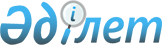 О внесении изменений и дополнении в решение областного маслихата от 03 декабря 1999 года N II/17 "Об Областном бюджете на 2000 год"Решение Мангистауского областного Маслихата от 7 июня 2000 года N 4/31 Зарегистрировано Управлением юстиции Мангистауской области 14.06.2000 г. за № 222



          В соответствии с Законами Республики Казахстан "О местных 
представительных и исполнительных органах Республики Казахстан", "О 
бюджетной системе", и Законом Республики Казахстан от 11 ноября 1999 года 
N 473-1 ЗРК "О республиканском бюджете на 2000 год" областной маслихат 
решил:




          Внести, с учетом ранее внесенных изменений и дополнений, в решение 
областного маслихата от 03 декабря 1999 года N II/17  
 V99M157_ 
  "Об 
областном бюджете на 2000 год" следующие изменения и дополнения:




          1. Утвердить областной бюджет на 2000 год по доходам в сумме 626658 
тыс. тенге, полученным официальным трансфертам 6465551 тыс. тенге, по 
погашению 653098 тыс. тенге, по расходам - 7466599 тыс. тенге, по 
кредитованию - 477088 тыс. тенге, с дефицитом областного бюджета - 198380 
тыс. тенге, согласно приложению.




          Покрытие дефицита областного бюджета производится за счет 
поступления сумм заимствования 300000 тыс. тенге, увеличения доходов на 
сумму свободного остатка на начало финансового года 351878 тыс. тенге и 
погашения свободного долга по заимствованию местного исполнительного 




органа - 453498 тыс. тенге.
     2. Установить, что доходы областного бюджета формируются в 
соответствии с Законом Республики Казахстан "О бюджетной системе", а также 
за счет следующих 
     налоговых поступлений:
     подоходный налог с физических лиц, удерживаемый у источника выплаты 
от налогоплательщика г. Актау РГП "МАЭК" (по согласованию);
     акцизы на:
     спирт;
     водку;
     пиво;
     игорный бизнес;
     неналоговые поступления:





          поступления вознаграждений по кредитам, выделяемым из местного 
бюджета для осуществления региональных инвестиционных программ за счет 
средств, заимствованных местными исполнительными органами на эти цели; 




          поступление платы от лиц, помещенных в медицинские вытрезвители;




          доходы, получаемые от деятельности уголовно-исполнительной инспекции;




          платежи за загрязнение окружающей среды;




          штрафы за нарушение законодательства об охране окружающей среды;




          3. Установить, что доходы местных бюджетов районов и городов 
формируются в соответствии с Законом Республики Казахстан "О бюджетной 
системе", за исключением доходов, указанных в пункте 2 настоящего решения.




          4. Принять к сведению, что расходы областного бюджета увеличены на 
сумму свободных остатков бюджетных средств на начало финансового года в 
сумме 351878 тыс.тенге, которые направляются на финансирование дефицита 
областного бюджета.




          5. Установить, в порядке эксперимента, объемы бюджетных изъятий в 
областной бюджет на 2000 год в сумме 6465551 тыс.тенге, в том числе:




          Каракиянский район - 39820 тыс.тенге или 13 %;




          Тупкараганский район - 227656 тыс.тенге или 59,3 %;




          город Актау - 3830023 тыс.тенге или 74,6 %;




          город Жанаозен - 2368052 тыс.тенге или 81 %;




          Учесть, что размеры бюджетных изъятий из городских и районных 
бюджетов в областной бюджет определяются в процентах от доходной части 
бюджетов городов и районов. Процент бюджетных изъятий определяется, исходя 
из объемов бюджетных изъятий, установленных для бюджетов районов и городов 
и сумм доходной части бюджетов районов и городов, в соответствии с 
Правилами обеспечения периодичности бюджетных изъятий, утвержденных 
Постановлением Правительства Республики Казахстан от 4 мая 1999 года N 528.




          6. Установить объем субвенций бюджетам районов на 2000 год в сумме 
144807 тыс.тенге, в том числе:




          Бейнеуский район 107219 тыс.тенге;




          Мангистауский район 37588 тыс.тенге.




          7. Принять к сведению, что решением акима области от 17 апреля 2000 
года N 391 "О выделении субвенции Каракиянскому району" выделялась 
субвенция Каракиянскому району в сумме 10000 тыс. тенге, которая учтена в 
объеме доходов данного района.




          8. Учесть, что ассигнования на содержание районных и городских 




отделов внутренних дел и их подразделений, кроме города Жанаозен, 
предусмотрены в областном бюджете.
     9. Учесть, что размеры средств по местной бюджетной программе 
"Общеобразовательное обучение на местном уровне" по районам, городам и 
области, должны быть не ниже следующих сумм:
                           (тысяч тенге)
     Бейнеуский                 92243 
     Каракиянский               118831
     Мангистауский              139690
     Тупкараганский             53376
     город Актау                561003
     город Жанаозен             189150 
     Областной                  13278





          10. Учесть, что размеры средств по местной бюджетной программе 
"Оказание первичной медико-санитарной помощи населению в амбулаторных 
организациях сельской местности", выделяемых из областного бюджета, должны 
быть не ниже 50651 тыс.тенге.




          11. Предусмотреть в составе областного бюджета расходы по возмещению 
проезда больных, направляемых на лечение внутри республики, в сумме 3000 
тыс.тенге, с учетом кредиторской задолженности за 1999 год.




          12. Акимам городов и районов предусмотреть в бюджетах ассигнования на:




          оказание социальной помощи по пособиям малообеспеченным семьям, 
имеющим несовершеннолетних детей, жилищной помощи малообеспеченным 
гражданам (семьям), на рождение ребенка, на погребение работавших граждан 
и безработных и зубопротезирование участникам ВОВ, инвалидам ВОВ и 
инвалидам ЧАЭС;




          реализацию программы занятости, включая общественные работы, 
профессиональную подготовку и переподготовку кадров, содействие 
безработным в трудоустройстве, материальную помощь безработным (бедным) в 
размерах, установленных решением акима области от 01 сентября 1999 года N 
208 "Об оказании адресной социальной помощи";




          социальную поддержку инвалидов на местном уровне в качестве 
дополнительных надбавок на уход к государственным пособиям одиноким 
инвалидам, нуждающимся в посторонней помощи.




          13. Учесть, что денежная компенсация военнослужащим и сотрудникам 
органов внутренних дел по перечню, определяемому Правительством Республики 
Казахстан на содержание жилища и коммунальные услуги, предусмотрена в 
областном бюджете и бюджете г.Жанаозен.




          14. Принять к сведению, что в соответствии с Законом Республики 
Казахстан от 22 ноября 1999 года N 484-1 "О внесении изменений и 
дополнений в некоторые законодательные акты Республики Казахстан по 
вопросам оплаты труда работников социально-культурных учреждений" 
специалистам здравоохранения, образования, социального обеспечения, 
культуры и спорта, проживающим и работающим в сельской местности, с 1 
января 2000 года по решениям местных представительных органов могут 
устанавливаться:




          повышенные, не менее чем на 25 процентов, оклады и тарифные ставки по 
сравнению со ставками специалистов, занимающихся этими видами деятельности 
в городских условиях;




          единовременные денежные выплаты на приобретение топлива в размере 
1000 тенге.




          Акимам районов и городов обеспечить вышеназванные выплаты в пределах 
предусмотренных ассигнований на 2000 год.




          15. Учесть, что решением акима области от 12 апреля 2000 года N 389 
"О проведении торжественных мероприятий, посвященных празднованию 55-летия 
Победы в Великой Отечественной войне 1941-1945 годов" выделены 
ассигнования на проведение мероприятий, посвященных 5-ой годовщине Победы 
в Великой Отечественной войне, в сумме 11600 тыс. тенге, за счет 
уменьшения расходов по денежной компенсации сотрудникам подразделений 
внутренних дел. Восстановить сокращенные расходы в полном объеме. 




          Принять к сведению, что расходы на проведение мероприятий, 
посвященных 55-ой годовщине Победы в Великой Отечественной войне, будут 
предусмотрены в бюджетах районов и городов в пределах не ниже переданных 
из областного бюджета сумм.




          16. Учесть, что реконструкция дорог городского значения финансируется 
из бюджета г. Актау.




          17. Предусмотреть администратору программы - управлению по поддержке 
малого предпринимательства средства в сумме 50000 тыс. тенге на 
мероприятия, связанные с развитием малого и среднего бизнеса, в том числе 
10000 тыс. тенге за счет поступления по ранее выданным кредитам.




          18. Утвердить резервный фонд акима области в сумме 60000 тыс. тенге, 
в том числе:




          - на ликвидацию чрезвычайных ситуаций природного и техногенного 
характера и иные непредвиденные расходы 30000 тыс.тенге;




          - на погашение обязательств областных органов по решениям судов 10000 
тыс. тенге;




          - на иные непредвиденные расходы 20000 тыс. тенге.




          19. Предусмотреть администратору программы - аппарату акима области 
ассигнования на погашение долга местных исполнительных органов по ранее 
выданным кредитам на реализацию инвестиционных программ 520208 тыс.тенге, 
в том числе:




          - погашение основного долга местного исполнительного органа 453498 
тыс.тенге;




          - расходы по обслуживанию долга - 66710 тыс.тенге.




          20. Установить на 31 декабря 2000 года лимит долга местного 
исполнительного органа в размере 362000 тыс.тенге.




          21. Установить лимит заимствования администратору программы - 
аппарату акима области в сумме 300000 тыс.тенге на реализацию новых 
инвестиционных проектов.




          Заместителю акима области Рахметову Е.0. и областному управлению 
поддержки малого предпринимательства (Елевсинов К.Т.) разработать и в 
установленном порядке внести на рассмотрение акима области перечень 
региональных инвестиционных программ, кредитуемых и финансируемых за счет 
средств займов, привлекаемых в 2000 году местными исполнительными органами.




          22. Предусмотреть администратору программы - аппарату акима области 
ассигнования на повторное финансирование по недоосвоенным в 1999 году и 
возвращенным в текущем году средствам, выделенным ранее на реализацию 
инвестиционных проектов в сумме 127088 тыс.тенге, в соответствии с 




решением акима области от 12 января 2000 года N 302.
     23. Предусмотреть в местных бюджетах области погашение кредиторской 
задолженности, образовавшейся за предыдущие годы по обязательствам 
организаций, выполняемым за счет средств местного бюджета, путем погашения 
задолженности хозяйствующих субъектов по платежам в местный бюджет в 
размере 915000 тыс. тенге, в том числе в разрезе бюджетов районов, городов 
и областного:
                                 (тыс. тенге)
     Бейнеуский район                3000
     Каракиянский район              25000
     Мангистауский район             19000
     Тупкараганский район            12000
     город Актау                     515000 
     город Жанаозен                  114000
     Областной                       227000





          Установить, что порядок проведения расчетов по погашению указанных 
задолженностей, а также субъекты, участвующие в данных расчетах, 
определяются акимом области в согласованных с Министерством финансов 
Республики Казахстан Правилах погашения кредиторской задолженности 
государственных учреждений, финансируемых из местного бюджета 
Мангистауской области на 2000 год.




          24. Акимам городов и районов, руководителям государственных 
учреждений - администраторам программ предусмотреть ассигнования по 
программе 27 "погашение кредиторской задолженности по заработной плате и 
социальным выплатам" и программе 28 "погашение кредиторской задолженности 
по зарегистрированным в установленном порядке договорным обязательствам 
государственных учреждений, финансируемых из местного бюджета" Единой 
бюджетной классификации Республики Казахстан на финансирование погашения 
кредиторской задолженности, образовавшейся за предыдущие годы по состоянию 
на 1 января 2000 года, за исключением дополнительно выделенных лимитов по 
программе 58 "кредиторская задолженности по зарегистрированным в 
установленном порядке договорным обязательствам государственных 
учреждений, финансируемых из местного бюджета" и программе 59 
"кредиторская задолженность местного бюджета по заработной плате и 
социальным выплатам", предусмотренных на проведение взаимозачета.




        Обязать руководителей государственных учреждений - администраторов 
программ, финансируемых за счет средств местного бюджета, не брать на себя 
финансовые обязательства сверх сумм бюджетных назначений, установленных на 
финансовый год.




          25. Установить, что в процессе исполнения областного бюджета на 2000 
год не подлежат секвестрированию областные бюджетные программы, связанные 
с обслуживанием долга местного исполнительного органа.








          Председатель сессии








          Секретарь областного маслихата





                                                    Приложение 



                                         к решению областного маслихата
                                               от 07.06.2000 N 4/31



                                                               (тыс тенге)





__________________________________________________________________________
Кат.|Кл|Пдк|Спец|                                                |Сумма
__________________________________________________________________________
                                     1. Доходы                    626658
 1                            налоговые поступления               415238
     1           Подоходный налог на доходы                       185000
         2       Подоходный налог с физический лиц                185000 
             1   Подоходный налог с физический лиц, удерживаемый 
                 у источника выплаты                              185000  
     5           Внутренние налоги на товары ,работы и услуги     3238 
         2       Акцизы                                           3238
             1   Спирт                                            50
             2   Водка                                            1570
             7   Пиво                                             1483
             23  Игорный бизнес                                   135
     7           Прочие налоги                                    227000
         1       Прочие налоги                                    227000
             2   Поступление задолженности в местный бюджет       227000
 2                            Неналоговые поступления             211420
     1           Доходы от предпринимательской деятельности и 
                 собственности                                    59300
         2       Налоговые поступления от юридических лиц и 
                 финансовых учреждений                            59300
             9   Поступления вознаграждений по кредитам, 
                 выделяемым из местного бюджета для осуществления 
                 региональных инвестиционных программ за счет 
                 средств, заимствованных местными исполнительными 
                 органами на эти цели                             59300
     2           Административные сборы и платежи,доходы от 
                 некомерческих и сопутствующих продаж             131820
         1       Административные сборы                           131820
             9   Доходы, получаемые от деятельности уголовно- 
                 исполнительной инспекции                         400
             12  Платежи за загрязнение окружающей среды          131420
     3           Поступления по штрафам и санкциям                20300 
         1       Поступления по штрафам и санкциям                20300  
             2   Поступление платы от лиц,помещенных в 
                 медвытрезвители                                  5800
             10  Штрафы за нарушение законодательства об охране 
                 окружающей среды                                 14500
                      II. Полученные официальные трансферты       6465551
 4               Полученные официальные трансферты                6465551 
     1           Трансферты из нижестоящих органов гос.управления 6465551
         3       Трансферты из регионых (городских) бюджетов      6465551
             3   Бюджетное изъятие из районных (городских) 
                 бюджетов, в том числе:                           6465551
                 Бюджетное изъятие из бюджета Каракиянского района 39820   
                 Бюджетное изъятие из бюджета Тупкараганского 
                 района                                           227656
                 Бюджетное изъятие из бюджета города Актау        3830023
                 Бюджетное изъятие из бюджета города Жанаозен     2368052
                                     III. Погашение               653098
 5               Погашение кредитов, выданных из бюджета          653098
     1           Погашение ранее выданных кредитов                653098
         2       Погашение организациями, исключая банки и 
                 организации осуществляющие отдельные виды
                 банковских операций                              94211  
             2   Возврат просроченной задолженности по 
                 директивным кредитам                             94211
         4       Погашение банками и организациями,осуществляющими 
                 отдельные виды банковских операций               548887 
             1   Погашение банками и организациями,осуществляющими       
                 отдельные виды банковских операций               548887
         5       Погашение прочих кредитов, выданных из бюджета   10000
             9   Погашение прочих кредитов, выданных из бюджета   10000
                                    IV.Расходы                    7466599
 1               Государственные услуги общего характера          119329
     103         Областной маслихат                               7176
         2       Административные расходы на местном уровне       7123
             3   Аппарат местных органов                          7123
         27      Погашение кредиторской задолженности по 
                 заработной плате и социальным выплатам           35
         28      Погашение кредиторской задолженности по 
                 зарегистрированным в установленном порядке 
                 договорным обязательствам государственных 
                 учреждений, финансируемых из местного бюджета    18
     105         Аппарат акима                                    70886
         2       Административные расходы на местном уровне       70886
             3   Аппарат местных органов                          70886
     259         Департамент по управлению коммунальной 
                 собственностью                                   15059
         2       Административные расходы на местном уровне       10759
             3   Аппарат местных органов                          10759
         30      Организация приватизации коммунальной 
                 собственности                                    4300
     260         Областное финансовое управление                  26208
         2       Административные расходы на местном уровне       26208
             3   Аппарат местных органов                          26208
 2               Оборона                                          103575
     105         Областной военный комиссариат                    14326
         63      Мероприятия по приписке и призыву на военную     
                 службу                                           14326
     105         Аппарат акимов                                   89249
         31      Областное управление по чрезвычайным ситуациям   6572
         32      Ликвидация чрезвычайных ситуаций на местном 
                 уровне                                           82677
             30  Областное управление государственной 
                 противопожарной службы                           75742
             31  Водно-спасательные службы                        6935
 3               Общественный порядок и безопасность              345122
     251         Управление внутренних дел Мангистауской области  334342
         2       Административные расходы на местном уровне       254273   
             3   Аппарат местных органов                          254273
         27      Погашение кредиторской задолженности по 
                 заработной плате и социальным выплатам           29128
                 ОИИР                                             687
                 УВД                                              27571
                 Училище УВД                                      336
                 Медслужба                                        534
         28      Погашение кредиторской задолженности по 
                 зарегистрированным в установленном порядке 
                 договорным обязательствам государственных 
                 учреждений, финансируемых из местного бюджета    32304
                 УВД                                              31546
                 Училище УВД                                      260
                 Медслужба                                        498
         30      Охрана общественного порядка и обеспечение 
                 общественной безопасности на местном уровне      18637
             30  Медвытрезвители и подразделения милиции,
                 организующие работу милиции                      3860
             31  Центр временной изоляции,адаптации и 
                 реабилитации несовершеннолетних                  3100
             32  Приемники-распределители для лиц, не имеющих 
                 определенного места жительства и документов      3510
             33  Спецприемники для лиц, арестованных в 
                 административном порядке                         1900
             34  Областной отдел инспекции исправительных работ   6267
    274          Управление внутренних дел Мангистауской области  8573
         44      Эксплуатация оборудовании и средств по 
                 регулированию дорожного движения в населенных 
                 пунктах                                          8573
     105         Нотариальная контора                             2207
         66      Организация совершения нотариальных действий     2207
             30  Нотариальная контора                             2207
 4               Образование                                      158673
     263         Областное управление образования                 142029
         20      Общеобразовательное обучение на местном уровне   16111
             35  Школы и школы-интернаты для одаренных детей      16111
         32      Информатизация системы среднего образования на
                 местном уровне                                   6699
         31      Профессионально-техническое образование на
                 местном уровне                                   44906
             30  Профессионально-технические школы                42352  
             31  Специальные профессионально-технические школы    2554
         8       Подготовка кадров в средних специальных учебных 
                 заведениях на местном уровне                     74131
     251         Управление внутренних дел Мангистауской области  10870
         11      Переподготовка кадров на местном уровне          10870
             30  Училище УВД                                      10870
     263         Областное управление образования                 5774
         11      Переподготовка кадров на местном уровне          5014
             6   Переподготовка кадров государственных учреждений 5014
         38      Оказание психолого-медико-педагогической 
                 консультативной помощи населению по обследованию 
                 психического здоровья детей и подростков         760
             30  Психолого-медико-педагогические консультации     760
 5               Здравоохранение                                  1251564
     254         Областное управление здравоохранения             473726
         36      Оказание стационарной медицинской помощи 
                 населению на местном уровне                      319680
         31      Оказание медицинской помощи ВИЧ-инфицированным 
                 больным                                          16118
         33      Борьба с эпидемиями на местном уровне            5000
         34      Производство крови (заменителей) на местном 
                 уровне                                           11062
         41      Пропаганда здорового образа жизни на местном 
                 уровне                                           2900
         45      Охрана материнства и детства                     118966
             31  Оказание стационарной помощи детям               30550
             32  Оказание стационарной помощи беременным, 
                 роженицам и родильницам                          88416
     254         Областная санитарно-эпидемиологическая станция   49419
         39      Обеспечение санитарно-эпидемиологического 
                 благополучия                                     49419
             30  Санитарно-эпидемиологические станции             49419
     254         Областное управление здравоохранения             448685
         30      Оказание стационарной медицинской помощи больным, 
                 страдающим психическими расстройствами           47690
         32      Оказание стационарной медицинской помощи больным 
                 туберкулезом                                     64970
         47      Оказание стационарной медицинской помощи больным 
                 онкологическими заболеваниями                    11082
         48      Оказание стационарной медицинской помощи больным 
                 алкоголизмом, наркоманией и токсикоманией        8278
         49      Оказание стационарной медицинской помощи больным 
                 кожно-венерологическими заболеваниями            9883 
         50      Оказание стационарной медицинской помощи больным 
                 инфекционными заболеваниями                      40620
         35      Оказание первичной медико-санитарной помощи 
                 населению в   амбулаторных организациях 
                 сельской местности                               55651
         46      Оказание первичной медико-санитарной помощи 
                 населению в амбулаторно-поликлинических 
                 организациях                                     210511  
     251         Управление внутренних дел Мангистауской области  10741
         31      Медслужба УВД                                    10741 
     254         Областное управление здравоохранения             268993
         37      Оказание скорой медицинской помощи               24261
         43      Оказание медицинской помощи населению в 
                 чрезвычайных ситуациях                           10885
             30  Центры экстренной медицинской помощи             6000
             31  Областные базы спецмедснабжения                  4885
         2       Административные расходы на местном уровне       5457
             3   Аппарат местных органов                          5457
         27      Погашение кредиторской задолженности по 
                 заработной плате и социальным выплатам           68633
                 Санитарно-эпидемиологические станции             3142
                 Областное управление здравоохранения             65491
         28      Погашение кредиторской задолженности по 
                 зарегистрированным в установленном порядке 
                 договорным обязательствам государственных 
                 учреждений, финансируемых из местного бюджета    120636 
                 Санитарно-эпидемиологические станции             600
                 Областное управление здравоохранения             120036
         38      Прочие услуги по охране здоровья населения в 
                 области                                          20000
             31  Лекарственное обеспечение отдельных категорий 
                 граждан по видам заболеваний                     15000
             32  Обеспечение специализированными продуктами 
                 детского питания отдельных категории граждан     5000
         42      Обеспечение учетными услугами организаций 
                 здравоохранения на местном уровне                6921
             93  Централизованные бухгалтерии                     6921
         44      Централизованный закуп лекарственных средств и 
                 медицинского оборудования                        12200
 6               Социальное обеспечение и социальная помощь       43304
     105         Областное управление здравоохранения             3000
          60     Социальные выплаты отдельным категориям граждан 
                 по решению местных представительных органов      3000 
     258         Областное управление труда,занятости и 
                 социальной защиты населения                      40304
          38     Проведение празднования 55-й годовщины Победы 
                 в ВОВ                                            10252
          2      Административные расходы на местном уровне       25870
             3   Аппарат местных органов                          25870
          27     Погашение кредиторской задолженности по 
                 заработной плате и социальным выплатам           183
          28     Погашение кредиторской задолженности по 
                 зарегистрированным в установленном порядке
                 договорным обязательствам государственных 
                 учреждений, финансируемых из местного бюджета    1000
          33     Медико-социальная экспертиза на местном уровне   2999
             30  Областные, городские и районные медико-социальные 
                 экспертные комиссии                              2999
 8               Культура, спорт и информационное пространство    101172
     263         Областное управление образования                 7252
         35      Проведение культурных и спортивных мероприятий 
                 с детьми на местном уровне                       7252
             30  Проведение культурных мероприятий с детьми 
                 на местном уровне                                7252
     263         Областное управление культуры                    42107
         41      Обеспечение культурного досуга населения на
                 местном уровне                                   25318
         43      Проведение зрелищных мероприятий на местном 
                 уровне                                           6000
         44      Хранение историко-культурных ценностей на
                 местном уровне                                   10789
     263         Областное управление спорта и физической 
                 культуры                                         19115
         39      Проведение спортивных мероприятий на местном 
                 уровне                                           19115
     105         Аппарат акима                                    16576
         46      Проведение государственной информационной 
                 политики через газеты и журналы на местном
                 уровне                                           12920
                 Редакция газеты "Мангистау"                      6770
                 Редакция газеты "Местное время"                  6150
         47      Проведение государственной информационной 
                 политики через телерадиовещание на местном
                 уровне                                           3656
     261         Государственный архив Мангистауской области      6030
         27      Погашение кредиторской задолженности по 
                 заработной плате и социальным выплатам           487
         28      Погашение кредиторской задолженности по 
                 зарегистрированным в установленном порядке 
                 договорным обязательствам государственных 
                 учреждений, финансируемых из местного бюджета    193
         30      Обеспечение сохранности архивного фонда, 
                 печатных изданий и их специальное использование 
                 на местном уровне                                5350
             30  Архивы                                           5350
     263         Областное управление культуры                    10092
         45      Обеспечение общедоступности информации на
                 местном уровне                                   10092
             30  Библиотеки                                       10092
 10              Сельское, водное, лесное, рыбное хозяйство и 
                 охрана окружающей среды                          77952
     105         Областной фонд охраны окружающей среды           69429
         34      Организация охраны окружающей среды на местном 
                 уровне                                           69429
             30  Областные (городские) фонды охраны окружающей 
                 среды                                            3986
             31  Проведение работ по охране окружающей среды на 
                 местном уровне                                   65443
     257         Областное управление сельского хозяйства         8523
         2       Административные расходы на местном уровне       8254
             3   Аппарат местных органов                          8254
         27      Погашение кредиторской задолженности по 
                 заработной плате и социальным выплатам           269
 11              Промышленность, энергетика, строительство и 
                 недропользование                                 1000
     273         Областное управление строительства жилья,
                 архитектуры и застройки территории               1000
         48      Проектно-изыскательские, конструкторские и 
                 технологические работы на местном уровне         1000
 12              Транспорт и связь                                55497
     274         Аппарат акима                                    55497
         49      Строительство автомобильных дорог на местном 
                 уровне                                           55497
             30  Реконструкция автомобильных дорог местного 
                 значения                                         55497
 13              Прочие                                           735768
     105         Аппарат акима                                    635490 
         27      Погашение кредиторской задолженности по 
                 заработной плате и социальным выплатам, в том 
                 числе                                            133532
                 Водно-спасательная служба                        923
                 Областное управление по чрезвычайным ситуациям   66
                 Аппарат акима                                    2158
                 Нотариальная контора                             109
                 Областное управление государственной             
                 противопожарной службы                           8466
         28      Погашение кредиторской задолженности по 
                 зарегистрированным в установленном порядке 
                 договорным обязательствам государственных 
                 учреждений, финансируемых из местного бюджета, 
                 в том числе                                      214958
                 Водно-спасательная служба                        131
                 Областное управление государственной      
                 противопожарной службы                           6509
                 Аппарат акима                                    2327
                 Нотариальная контора                             286
                 Редакция газеты "Мангистау"                      1500
                 Редакция газеты "Местное время"                  1554
         52      Резерв местных исполнительных органов            60000
         58      Кредиторская задолженность местного бюджета по 
                 зарегистрированным в установленном порядке 
                 договорным обязательствам госучреждений, 
                 финансируемых из местного бюджета                227000
     263         Исполнительный орган образования, культуры, 
                 спорта и туризма, финансируемый из местного 
                 бюджета                                          54817
         2       Административные расходы на местном уровне       28655 
             30  Областное управление образования                 19304
             31  Областное управление культуры                    3788
             32  Областное управление спорта и физической 
                 культуры                                         5563
         27      Погашение кредиторской задолженности по 
                 заработной плате и социальным выплатам           16280
                 Областное управление образования                 13252
                 Областное управление культуры                    3018
                 Областное управление спорта и физической   
                 культуры                                         10
         28      Погашение кредиторской задолженности по 
                 зарегистрированным в установленном порядке 
                 договорным обязательствам государственных 
                 учреждений, финансируемых из местного бюджета    9085
                 Областное управление образования                 6097
                 Областное управление культуры                    2710
                 Областное управление спорта и физической 
                 культуры                                         278
         34      Обеспечение учетными услугами                    797
             31  Централизованная бухгалтерия организаций 
                 культуры                                         797
     272         Исполнительный орган экономики, поддержки малого
                 и среднего бизнеса, финансируемый из местного 
                 бюджета                                          23999
         2       Административные расходы на местном уровне       22601
             30  Областное управление экономики, промышленности 
                 и торговли                                       16313
             31  Областное управление поддержки малого 
                 предпринимательства                              6288
         27      Погашение кредиторской задолженности по 
                 заработной плате и социальным выплатам           986
                 Областное управление экономики, промышленности 
                 и торговли                                       986
         28      Погашение кредиторской задолженности по 
                 зарегистрированным в установленном порядке 
                 договорным обязательствам государственных
                 учреждений, финансируемых из местного бюджета    412
                 Областное управление экономики, промышленности
                 и торговли                                       396
                 Областное управление поддержки малого 
                 предпринимательства                              16
     273         Областное управление строительства жилья,
                 архитектуры и застройки территории               4959
         2       Административные расходы на местном уровне       4619
             3   Аппарат местных органов                          4619 
         27      Погашение кредиторской задолженности по 
                 заработной плате и социальным выплатам           110 
         28      Погашение кредиторской задолженности по 
                 зарегистрированным в установленном порядке
                 договорным обязательствам государственных
                 учреждении, финансируемых из местного бюджета    230
     247         Исполнительный орган жилищно-коммунального и 
                 дорожного хозяйства, финансируемый из местного
                 бюджета                                          16503
         28      Погашение кредиторской задолженности по
                 зарегистрированным в установленном порядке
                 договорным обязательствам государственных
                 учреждений, финансируемых из местного бюджета    16503
 14              Обслуживание долга                               66710
     105         Аппарат акима                                    66710
         53      Обслуживание долга местных исполнительных 
                 органов                                          66710
             11  Выплата вознаграждений                           66710
 15              Официальные трансферты                           4406933
     105         Областное финансовое управление                  144807
         54      Трансферты из местного бюджета                   144807
             94  Субвенции, в том числе:                          144807
                 Аким Бейнеуского района                          107219
                 Аким Мангистауского района                       37588
     123         Аким Мангистауской области                       4262126
         26      Бюджетные изъятия в республиканский бюджет       4262126
                                V.Кредитование                    477088
 13              Прочие                                           477088
     272         Областное управление поддержки малого 
                 предпринимательства                              50000
         80      Кредитование для развития малого 
                 предпринимательства на местном уровне            50000
     105         Аппарат акима                                    427088
         83      Кредитование региональных инвестиционных 
                 программ                                         427088
                              VI. Дефицит                        -198380
                         VII. Финансирование                      198380
                 Поступление                                      300000
                 Погашение                                       -453498
                 Движение остатков бюджетных средств              351878
      
      


					© 2012. РГП на ПХВ «Институт законодательства и правовой информации Республики Казахстан» Министерства юстиции Республики Казахстан
				